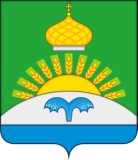 АДМИНИСТРАЦИЯ СУХОДОНЕЦКОГО СЕЛЬСКОГО ПОСЕЛЕНИЯБОГУЧАРСКОГО МУНИЦИПАЛЬНОГО РАЙОНАВОРОНЕЖСКОЙ ОБЛАСТИ ПОСТАНОВЛЕНИЕот «11» апреля 2019 г. № 24      с. Сухой ДонецО признании утратившим силу постановленияадминистрации Суходонецкого сельского поселенияБогучарского муниципального  района Воронежской области от 11.05.2018 № 15 «Об утверждении перечнямуниципальных услуг,  предоставление которых посредством комплексного запроса не осуществляется»В соответствии со статьей 15.1 Федерального закона  от 27.07.2010 № 210– ФЗ «Об организации предоставления государственных и муниципальных услуг», приказом Министерства экономического развития Российской Федерации от 21.03.2018 № 317 «Об утверждении примерной формы запроса о предоставлении нескольких государственных и (или) муниципальных услуг в многофункциональных центрах предоставления государственных и муниципальных услуг и порядка хранения соответствующих запросов»,  протоколом заседания Комиссии по повышению качества и доступности государственных и муниципальных услуг в Воронежской области от 28.03.2019 № 28,  Уставом Суходонецкого сельского поселения Богучарского муниципального района Воронежской области постановляет:Признать утратившим силу постановление администрации Богучарского муниципального района Воронежской области от 11.05.2018 №15 «Об утверждении перечня муниципальных услуг, предоставление которых посредством комплексного запроса не осуществляется».Контроль за выполнением настоящего постановления оставляю за собой.Глава Суходонецкого сельского поселенияБогучарского муниципального района                                         Н.Д. Гриднева